Universidad del Cauca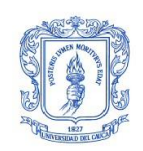  Facultad de Ingeniería Electrónica y TelecomunicacionesSOLICITUD EXAMEN DE CANDIDATURA[Lugar, Fecha]FORMATO A: 	SOLICITUD PARA PRESENTACIÓN DE EXAMEN DE CANDIDATURA AL COMITÉ DE PROGRAMA DE DOCTORADO EN CIENCIAS DE LA ELECTRÓNICA TITULO: 	[TITULO DE LA PROPUESTA]ESTUDIANTE:		[NOMBRE DEL ESTUDIANTE]TUTOR: 			[Nombre del Tutor]FECHA PROPUESTA: 	[Fecha propuesta para el examen] SUGERENCIAS: 	JURADO 1: [Nombre, Institución, Correo Electrónico]JURADO 2: [Nombre, Institución, Correo Electrónico]JURADO 3: [Nombre, Institución, Correo Electrónico]___________________________	__________________________________[NOMBRE Y FIRMA ESTUDIANTE] 	[NOMBRE Y FIRMA TUTOR]